October 23, 2016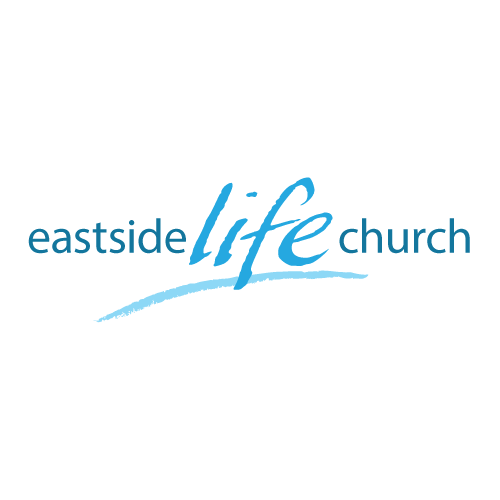 What is God really like? – Part 8God is holyHoly / Holiness defined: God’s essential nature.Many see only some people who do wonderful works as ‘holy’: like the Pope or Mother Teresa Yet the Bible definition in both OT & NT: ‘sacred, set apart’.For Eg. The Israelites were called to be a ’holy’ people.Exodus 19:6 		-Set apart for various purposes:			To bring forth the Messiah,			To be a witness to the world,			To be conveyers of God’s word.Yet their up & down history shows they didn’t always act ‘holy’.They were not even chosen because of their inherent holiness / size, goodness or special qualities.  Deuteronomy 7:6-7 True vs False holiness:True: God centered - what He did on our behalf as His grace gift & how that impacts us-Inner heart attitudes / postures of humility, meekness-‘Clothed’ with His robe of righteousness.OrFalse: Man centered: what we are ‘supposed’ to do to ‘earn’ His favor.-Focused on performance & externals: Eg. Clothes.-Clothed with our efforts … which always fall short.The issue of holiness is tied to what really happened at the crossSin was not only forgiven but also removed from the equation of relationship. Colossians 2:13-14  / 1 John 3:5 You could say that sin is no longer the issue:	-If so, what then is the issue? (At least in God’s mind.)Faith in Christ (His work on our behalf) is what we live by: Romans 2:4 Holiness: from ‘duty’ to ‘delight’:Duty is what we are ‘required’ to do: -Duty: ‘requirement, payment due, obligation’.Delight speaks rather about the privilege of living for our loving Father.-Delight: ‘enjoyment, pleasure, joy.’The Prodigal son, his brother, and their dad: Lke 15:11-32-Neither son really knew the father’s heart even though they both lived with Him for years.(God will not force a good relationship off on us).-The younger (prodigal) saw his father as someone to be ‘used’.-The older saw the father as reluctant to bless task master to be ‘served’.		-Neither showed true respect for the father.Devotional aspect from this:-Read the bible not for information alone but transformation.‘Actions’ performed out of duty or delightful expressions of love: the fruit of holiness.Final Take AwayHow to live in the realm of faith & grace:Romans 5:17: ‘Receive’ vs ‘work for’ / ‘gift’ vs ‘payment’ for work.We live by faith in Christ completed work.We are made (recreated) a holy nation, a royal priesthood.1 Peter 2:9Identify with God’s view of who He has made us to be.Now that Christ lives in us, we are empowered to live the ‘Spirit filled life’. Romans 8:1-3a-This is an ‘already done freedom’.-Christ ‘within’  Vs Law ‘without’.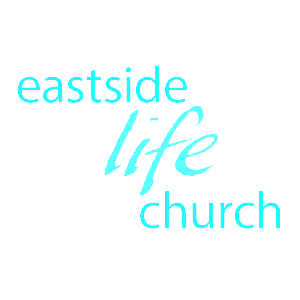 